ИНФОРМАЦИЯИНФОРМАЦИЯИНФОРМАЦИЯИНФОРМАЦИЯИНФОРМАЦИЯ о реализации муниципальных программ за счет всех источников финансирования за 2021 год о реализации муниципальных программ за счет всех источников финансирования за 2021 год о реализации муниципальных программ за счет всех источников финансирования за 2021 год о реализации муниципальных программ за счет всех источников финансирования за 2021 год о реализации муниципальных программ за счет всех источников финансирования за 2021 год о реализации муниципальных программ за счет всех источников финансирования за 2021 год о реализации муниципальных программ за счет всех источников финансирования за 2021 год о реализации муниципальных программ за счет всех источников финансирования за 2021 год о реализации муниципальных программ за счет всех источников финансирования за 2021 год о реализации муниципальных программ за счет всех источников финансирования за 2021 год                                   (тыс. рублей)                                   (тыс. рублей)Наименование программыОбъем                       финансирова-ния, предусмотренный               на  2021 год  Объем                                                                                                                                                                                                              финансирова-ния фактически освоенный  за 2021год    Процент освоения средств от  объема финансирования, предусмотренного  на  2021 годИсполнительНаименование программыОбъем                       финансирова-ния, предусмотренный               на  2021 год  Объем                                                                                                                                                                                                              финансирова-ния фактически освоенный  за 2021год    Процент освоения средств от  объема финансирования, предусмотренного  на  2021 годИсполнительНаименование программыОбъем                       финансирова-ния, предусмотренный               на  2021 год  Объем                                                                                                                                                                                                              финансирова-ния фактически освоенный  за 2021год    Процент освоения средств от  объема финансирования, предусмотренного  на  2021 годИсполнительМуниципальные  программыМуниципальные  программыМуниципальные  программыМуниципальные  программы«Комплексного развития социальной
инфраструктуры Богдановского сельского поселения Холм-Жирковского района Смоленской области на 2017 -2026 годы».
на 2021 годВсего:0,000,000,00Администрация муниципального образования Богдановского сельского поселения Холм-Жирковского  района Смоленской областив т.ч. федеральный бюджет0,000,000,00Администрация муниципального образования Богдановского сельского поселения Холм-Жирковского  района Смоленской областиобластной бюджет0,000,000,00Администрация муниципального образования Богдановского сельского поселения Холм-Жирковского  района Смоленской областиместный бюджет0,000,000,00Администрация муниципального образования Богдановского сельского поселения Холм-Жирковского  района Смоленской области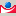 Глава муниципального образованияБогдановского сельского поселенияХолм-Жирковского района Смоленской областиХолм-Жирковского района Смоленской областиПерсидский В.М.